Муниципальное бюджетное дошкольное образовательное учреждениедетский сад общеразвивающего вида № 28 «Соловушка»муниципального образования город Новороссийск353907,г. Новороссийск, ул. Анапское шоссе 21, тел. 21-15-56 mdou028@mail.ruУтверждена»Приказом №__ от __Решение                                           педагогического советаПротокол № __ от ____201_                                                                           Заведующая МБДОУ                                                                            детский сад №28 «Соловушка»                                      __________ Турсина И.П.ПРОГРАММА ПО ДОПОЛНИТЕЛЬНОМУ ОБРАЗОВАНИЮОБУЧЕНИЕ ГРАМОТЕ «По дороге к Азбуке» Срок реализации – 1 год          Возраст воспитанников - 6-7 летПедагог дополнительного образования: воспитатель первой квалификационной категории Манукян С.С. Авторы программы: Р.Н.Бунеев, Е.В.Бунеева, Т.Р.Кислова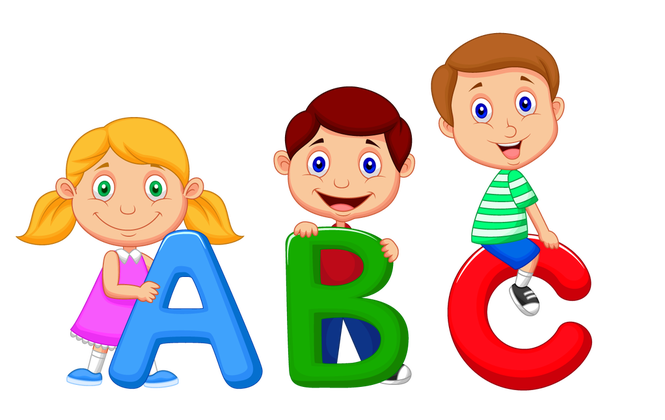 г. НовороссийскПОЯСНИТЕЛЬНАЯ ЗАПИСКАДанная программа разработана на основе образовательной программы речевого развития детей дошкольного возраста (3-7(8) лет) «По дороге к Азбуке» Р.Н.Бунеев, Е.В.Бунеева, Т.Р.Кислова. Является частью образовательной программы «Школа 2100». Данная программа реализуется без изменений.       Программа раскрывает основные цели, задачи, содержание и направления работы по речевому развитию детей на разных этапах дошкольного возраста. Предлагаемая образовательная программа (ОП) носит парциальный характер и может быть реализована:- в дошкольном образовательном учреждении (организации) в обязательной части образовательной программы ДОУ (ДОО); в части, формируемой участниками образовательных отношений самостоятельно, а также в работе логопеда; -в группах подготовки к школе;- в семье ребёнка (в ходе совместных занятий с родителями). Концептуально программа опирается на научные положения: - об основных функциях речи (коммуникативной, когнитивной [мыслительной], познавательной); -о взаимосвязи речи с другими психическими процессами (мышлением, памятью, вниманием, восприятием, творческим воображением и др.); - об игровой деятельности как ведущей деятельности в дошкольном возрасте.Цель программы -обеспечение процесса речевого развития дошкольников на всех возрастных этапах.  Цель реализации программы  - обеспечение готовности детей к дальнейшему развитию, школьному обучению. Достижение цели обеспечивается следующими подходами к образовательному процессу: 1. Комплексный подход к развитию устной речи, обеспечивающий: -понимание речи, привлечение внимания и интереса детей к собственной речи и речи окружающих; -развитие связной диалогической и монологической речи; -обогащение и уточнение словаря; -развитие грамматического строя речи; развитие речевого аппарата, звукопроизношения; развитие мелкой моторики; -развитие просодической стороны речи. 2. Практическое овладение нормами речи и их применение в различных формах и видах детской деятельности.   3. Развитие устной речи детей во взаимосвязи с другими психическими процессами. Отличительной особенностью данной парциальной образовательной программы является то, что в её основе лежит коррекционный (логопедический) подход, позволяющий обеспечить системное развитие всех компонентов речи на более качественном уровне, корректировать при необходимости отдельные незначительные недостатки речи детей, а также предупредить появление характерных ошибок в чтении и письме.                                                  -Для каждого дошкольного возраста программа учитывает речевые возможности детей и определяет приоритетные задачи речевого развития. Старший возраст: развитие фонетико-фонематических представлений, умения производить сложный слоговой анализ, знакомство с буквами ; развитие связной диалогической и монологической речи; дальнейшее развитие внимания  и интереса детей к собственной речи и речи окружающих, развитие мелкой моторики рук.Программа построена на основе принципов системности, последовательности и преемственности. Принцип системности позволяет обеспечить развитие всех компонентов речи на каждом возрастном этапе с учётом психолого-возрастных и индивидуальных особенностей детей. Принципы последовательности и преемственности взяты за основу в изложении материала для всех возрастных групп. Например, развитие грамматического строя речи детей младшего и среднего дошкольного возраста (3 5 лет) нацелено на формирование навыка согласования слов в словосочетании (игры «Назови картинки со словом "жёлтый" ("красный", "синий" и др.)», «Назови половинки картинок» и проч.); формирование навыка образования имён существительных суффиксальным способом (игра «Назови ласково»), форм числа имён существительных (игра «Скажи со словом «много»); развитие умения употреблять в речи простые предлоги; развитие умения составлять словосочетания и простые предложения по опорным словам.      	В старшем дошкольном возрасте  на совершенствование умения образовывать новые слова приставочным и суффиксальным способами; развитие умений образовывать и употреблять формы слов, согласовывать прилагательные с существительными в роде, числе и падеже; расширение представления о предлогах: различение простых предлогов, простых и сложных предлогов; развитие умения составлять предложения с заданными предлогами; исправление намеренных ошибок в употреблении предлогов; развитие умений составлять словосочетания и предложения по опорным словам и картинкам, по схемам, распространять предложения, пользоваться в самостоятельной речи полными развёрнутыми предложениями.      Речевое развитие детей дошкольного возраста осуществляется в различных формах: в форме непосредственного общения со взрослым, совместной познавательно-речевой игры, в форме занятий.      Совместные познавательно-речевые игры рекомендуется проводить по подгруппам. Развитие речи детей осуществляется не только в процессе непосредственно образовательной деятельности, но и в ходе повседневного общения со взрослыми и сверстниками в быту, в играх, при самообслуживании, в ходе режимных моментов, на игровой площадке во время прогулки. ПЛАНИРУЕМЫЕ РЕЗУЛЬТАТЫ ОСВОЕНИЯ ДЕТЬМИДОШКОЛЬНОГО ВОЗРАСТА ДАННОЙ ОБРАЗОВАТЕЛЬНОЙ ПРОГРАММЫК концу шестого года жизни у ребёнка- чистое звукопроизношение; -достаточно развитая мелкая моторика пальцев рук; -речь в отдельных случаях обогащена выразительными средствами. Ребёнок -использует в активной речи тематическую лексику, названия признаков предметов, действий; -употребляет одно-, двух- и трёхсложные (в ряде случаев четырёхсложные) слова; умеет воспроизводить и изменять фонетический, слоговой и морфологический рисунок слова; -согласовывает слова в словосочетаниях и предложениях;- использует в речи распространённые простые, сложносочинённые и сложноподчинённые предложения; -активно и свободно общается со взрослыми и сверстниками; -вступает в беседу или диалог в контексте различных ситуаций (в быту, при знакомстве, по телефону, на улице, на игровой площадке и т.д.); -составляет подробные рассказы с опорой на схему, на опорные картинки; умеет придать исходному рассказу индивидуальную окраску, наполняя его вступительным и заключительным предложениями; -излагает свои впечатления о каком-либо событии (фильме, подарке, домашнем любимце и др.); -пересказывает сказки по серии картинок;- использует в речи простые и сложные предлоги; имеет представление о гласных и согласных звуках, твёрдых и мягких, звонких и глухих согласных звуках; -знает буквы гласных и некоторых согласных звуков; -умеет производить сложный звуковой и слоговой анализ слов, различать слова по звуковому и слоговому составу.Тематическое планирование по курсу«По дороге к Азбуке» Часть 3 (5-6 лет)(из расчета 2 занятия в неделю)               Тематическое планирование по курсу «По дороге к Азбуке» Часть 4 (6-7 лет)(из расчета 2 занятия в неделю)Программа обеспечена следующими пособиями.Кислова Т.Р. «По дороге к Азбуке». Методические рекомендации к образовательной программе речевого развития детей дошкольного возраста/ Т.Р.Кислова; под науч.ред.Р.Н.Бунеева, Е.В.Бунеевой.-М.: Баласс, 2016.-480с.Бунеев Р.Н. «По дороге к Азбуке». Пособие для дошкольников. В 5 ч. Ч.3 (5-6- лет) Бунеев Р.Н., Бунеева Е.В., Кислова Т.Р. –Изд.3-е, перераб,-М.: Баласс, 2017.-64 с.: ил.Бунеев Р.Н. «По дороге к Азбуке». Пособие для дошкольников. В 5 ч. Ч.4 (6-7/8- лет) Бунеев Р.Н., Бунеева Е.В., Кислова Т.Р. –Изд.3-е, перераб,-М.: Баласс, 2017.-64 с.: ил.«Наши прописи». Тетрадь по подготовке к обучению письму детей 5-6 лет в 2-х частях. Часть 1.«Наши прописи». Тетрадь по подготовке к обучению письму детей 6-7 лет в 2-х частях. Часть 2.№ занятияТема занятияКол-во дней1Звуки и буквы.1д2Слова. Звуки.1д3Звук (А)1д4Звук (О)1д5Звук (Э)1д6Звук (И)1д7Звук (Ы) 1д8Звуки (И) – (Ы)1д9Звук (У)1д10Гласные звуки.1д11Звук (М). Согласные звуки. Слоги.1д12Твердые и мягкие согласные. Звук (М ' ).1д13Звук (Н).1д14Звук (Н'  ).1д15Звук (П).1д16Звук (П ' )1д17Звук (Т).1д18Звук (Т ' ).1д19Звук (К)1д20Звук (К ' )1д21Звук (Х)1д22Звук (Х ' )1д23Звуки (К)- (Х),   (К'  )- (Х ' )1д24Звук (Ф)1д25Звук (Ф ' )1д26Звук (Й ' )1д27Дружные звуки. Звуки (Й'  О)1д28Звуки (Й'  У)  1д29Звуки (Й  А)1д30Звуки (Й ' Э)1д31Звуки (Й' Э) (Й' О), (Й' У), (Й' А)1д№ занятияТема занятияКол-во дней32Звук (Л)1д33Звук (Л ' )1д34Звуки (Л'  )- (Й'  )1д35Звуки (В) и (В ' )1д36Звуки (В)- (Ф),  (В ')- (Ф'  ) Звонкие и глухие согласные.1д37Звук (Ч'  ) 1д38Звук (Щ  ')1д39Звуки (Ч  ') - (Щ ' )1д40Звуки  (Б) и (Б'  ). 1д41 Звуки  (Б) - (П), (Б ' ) – (П ')1д42Звуки  (Д) и (Д ' ) 1д43Звуки  (Д) - (Т), (Д  ') – (Т ')1д44Звук (С) 1д45Звук (С  ')1д46Звук (Ц)1д47Звуки (Ц)-(С), (Ц)-(Ч  ')1д48Звуки (Г) и (Г ' )1д49Звуки (Г) –(К),  (Г ' )- (К ' )1д50Звук (З)1д51Звук (З ' )1д52Звуки (З)-(С), (З ' )-(С  '). Свистящие согласные звуки.1д53Звук (Ш)1д54Звуки (Ш) –(С), (Ш) –(Щ ' )1д55Звук (Ж)1д56Звуки (Ж) – (З), (Ж) – (Ш). Шипящие согласные звуки.1д57Звук (Р)1д58Звук (Р  ')1д59Звуки (Р) –(Л), (Р '  ) –(Л  ' )1д60Страна Азбука1д